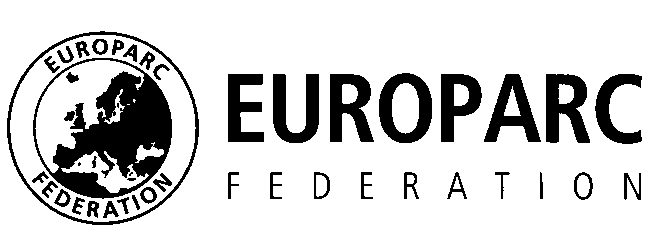 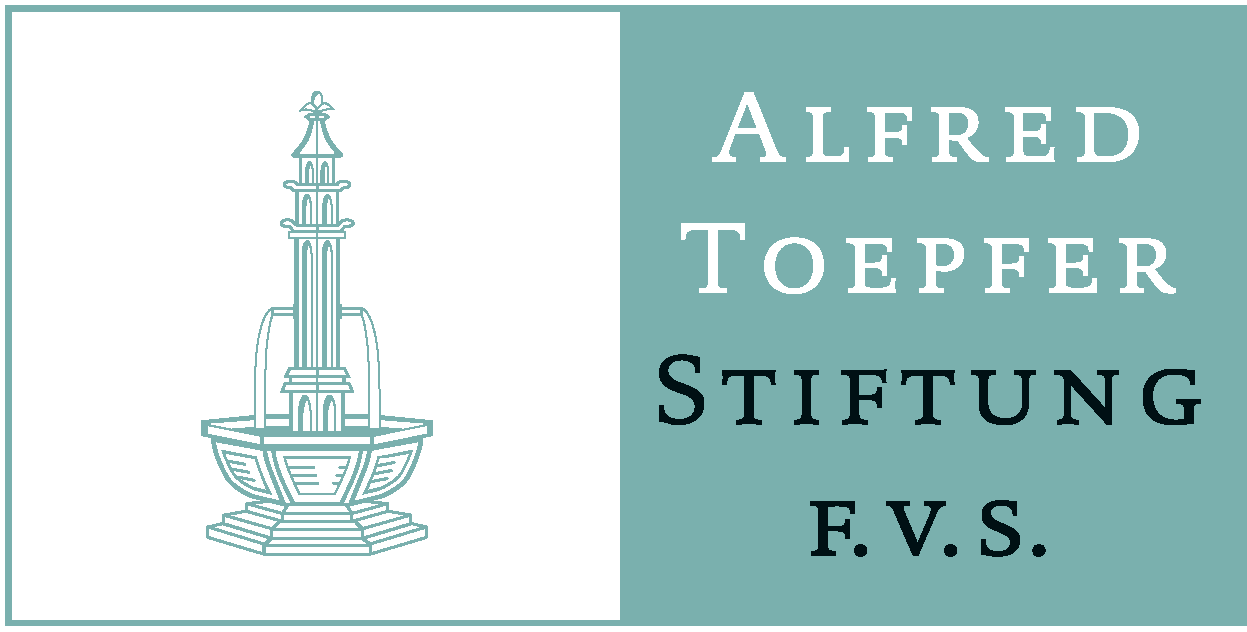 NominationAlfred Toepfer Medal 2016Please send this form and any additional material to m.langenfelde@europarc.org until 20th June 2016.Name of nominator:Organization:Country:Email:Telephone:Thank you very much!Name of nominee:Sex: Date of Birth:Academic title (if available): Nationality:Organization/Employer:AchievementsReasons why she/he should win this accolade:  